SUNDAY9:15am	Friendship Bible - Chapel10:15am	Nursery - M6/710:30am	Worship – Sanctuary10:45am	Collier’s Kids – M5MONDAYCLOSED EASTER MONDAYTUESDAY 9:00am	Tax Clinic – L3 9:00am	DS Adult Grp. – L5, L6 9:30am	Prayer Shawl - Lounge 9:45am	New L.I.F.E Group – Library12:00pm	AA Founder’s Group – L7 6:00pm Barrie Scouting – M2, L10, Hall, Library, M10 7:00pm	GA Serenity Group – L4 7:30pm	AA Tuesday – L7WEDNESDAY12:00pm	AA Pass it on - L712:00pm	Al Anon – L2, L3 6:00pm	Choir School – Hall 6:30pm	Amicae - Lounge 7:00pm	AA J&C Grp – L3 7:00pm	Shout Sister – M5 7:00pm	Gam Anon – L4 8:00pm	AA Fellowship Grp – L7THURSDAY  7:00am	Women’s L.I.F.E. Group at 	 Debb’s Place, Huronia Rd. 9:00am	Recreational Respite – L1010:00am	Women’s Bible Study– U1212:00pm	AA Founder’s Group – L712:00pm Mothercare – M2, Library 6:00pm Guides – Hall, L7, L10, L8, L6, 7:00pm	AA New Freedom – L4 7:00pm	Choir - ChapelFRIDAY 9:00am	DS Adult Grp. – L5, L612:00pm	AA Pass it on – L7 8:00pm	CA Freedom – L7SATURDAY 9:30am	Table Tennis – L7, L8 9:30am	Meeting – L210:00am	GA Saturday – L4SUNDAY9:15am	Friendship Bible - Chapel10:15am	Nursery - M6/710:30am	Worship – Sanctuary10:45am	Collier’s Kids – M5 7:00pm	Huronia – HallSTAY CONNECTED…TODAYWELCOME to worship at Collier.  We are happy to have you with us. Please join us for a time of fellowship and refreshments in the Hall after the service.A congregational meeting is called for Sunday, April 15th, 2018 following worship to consider the proposed budget for 2018.…AS WE WORSHIP GOD…AS WE LEARN & GROW IN FAITHCOLLIER’S KIDS – At Collier, we offer programs for children & teens ages 0-16.  Noah’s Ark is the place for the little ones (0-2). It is open at 10am on Sundays. Children ages (3-16) stay in worship & leave after their time of gathering. The Rock (ages 3-5) & Daniel’s Den (ages 6-9) use Godly Play Curriculum in room M5 & The Well (ages 10-16) uses Seasons of the Spirit in the former Library. All children & teens are welcome whether regular in attendance or visitors.  We ask parents/caregivers to sign-in & sign-out your child(ren).  Our volunteers & teen helpers will assist you accordingly.  We are happy to have you in our Collier’s Kids family! L.I.F.E. (Living in Faith Everyday) groups meet Tuesdays at 9:45am continuously throughout the year & Thursdays at 7:00am at Deb’s Place September to the end of June. All newcomers are welcome to join the group at any time. Please contact Leona at 726-1884. The topic for this week is “Love Is a Response to Grace”Physical Exercise is good but of limited value, Godliness is very dear, a pledge of life, both there and here. (1 Timothy 4:8). So we spend some time with God and the Scriptures each day this week:Monday, Apr. 2 – Lk. 7:1-30		Tuesday, Apr. 3 – Lk. 7:31-50Wednesday, Apr. 4 – Lk. 8:1-25	Thursday, Apr 5 – Lk. 8:26-56Friday, Apr. 6 – Lk. 9:1-17     	Saturday, Apr. 7 – Lk. 9:18-36FELLOWSHIP LUNCH – April 18th, tickets will be on sale Sunday the 8th and 15th. Our guest speaker is Michael Neumann of Birnie Electric Limited. Subject "Shocking Facts of Electrical Defects".COLLIER CONCERT – Apr. 22 at 3pm – “Big Band Jazz” by the Skyliner Big Band. Come to listen and dance.…AS WE FORM COMMUNITY TOGETHERCHURCH MEMBERSHIP – Anyone interested in becoming a member of Collier Street United Church, please speak with one of the ministers. We want to welcome you to our Church family.PRAYER REQUESTS - Please hold in your prayers the following (at their request): Melanie Moffat, Rid & Agnes Groves, Jim Lamont, Louise Hamilton, Carol Duckworth, Albert Naylor. OFFICIAL BOARD MINUTES - The latest Official Board minutes are available to read on the notice board opposite Reception as well as on the Collier website. The last meeting was February 27, 2018.OUTSIDE SIGN POLICY – For future events please fill out a request form and submit to the Office by Monday at 10am, 2 weeks prior to the requested date of posting. Forms can be found in the mailbox upstairs or ask at the Office.ASSISTANCE IS NEEDED with the coffee and tea making on Sunday’s for our fellowship after service.  If you can spare a little time please speak with Will or Hewitt.  COLLIER’S TABLE will be held on Saturday June 9. Please note this date in your calendar as your assistance makes these events a success. More specific information will be available closer to this event.  If you have any questions please contact me. Thanks for your support!       Lianne Patterson, Collier’s Table Coordinator SHARE THE GOOD NEWSCOLLIER'S EMAIL NEWSLETTER We are now sending occasional newsletter emails to congregants (weekly or bi-weekly) with Collier news, events and updates. We encourage you to sign up to receive these emails. You can either call the office to give them your email address, or go to the website - you can sign up right on the homepage under "Subscribe to our newsletter". Interested in helping at the Silent Auction?  We are in need of “Hosts” during the event.  The “Hosts” welcome visitors, help bidders with the bid process and direct visitors to the various bid rooms.  If you can spare up to 2 hours of your time to Host on April 26, 27 and 28th please add your name to the “Host” signup sheet on the bulletin board in the foyer.  PIES NEEDED for serving at the pie table during the Silent Auction. Please sign list on bulletin board in the Lobby.PIE GUYS also needed to help serve pie and beverages Friday andSaturday morning. Please sign up for the time when you would be available to help serve.TEEN & YOUTH CORNERThe place to find out what’s happening in and around Collier.The spring hangout dates and events are:April 14th – Games @ 5:30pm – 7:00pm at CollierApril 28thMay 12th & 19thJune 9th & 23rdAll teens and youth are welcome to share in these opportunities of food, fun, fellowship and faith in action. Come, link up with us. Feel free to speak with Hewitt for further information.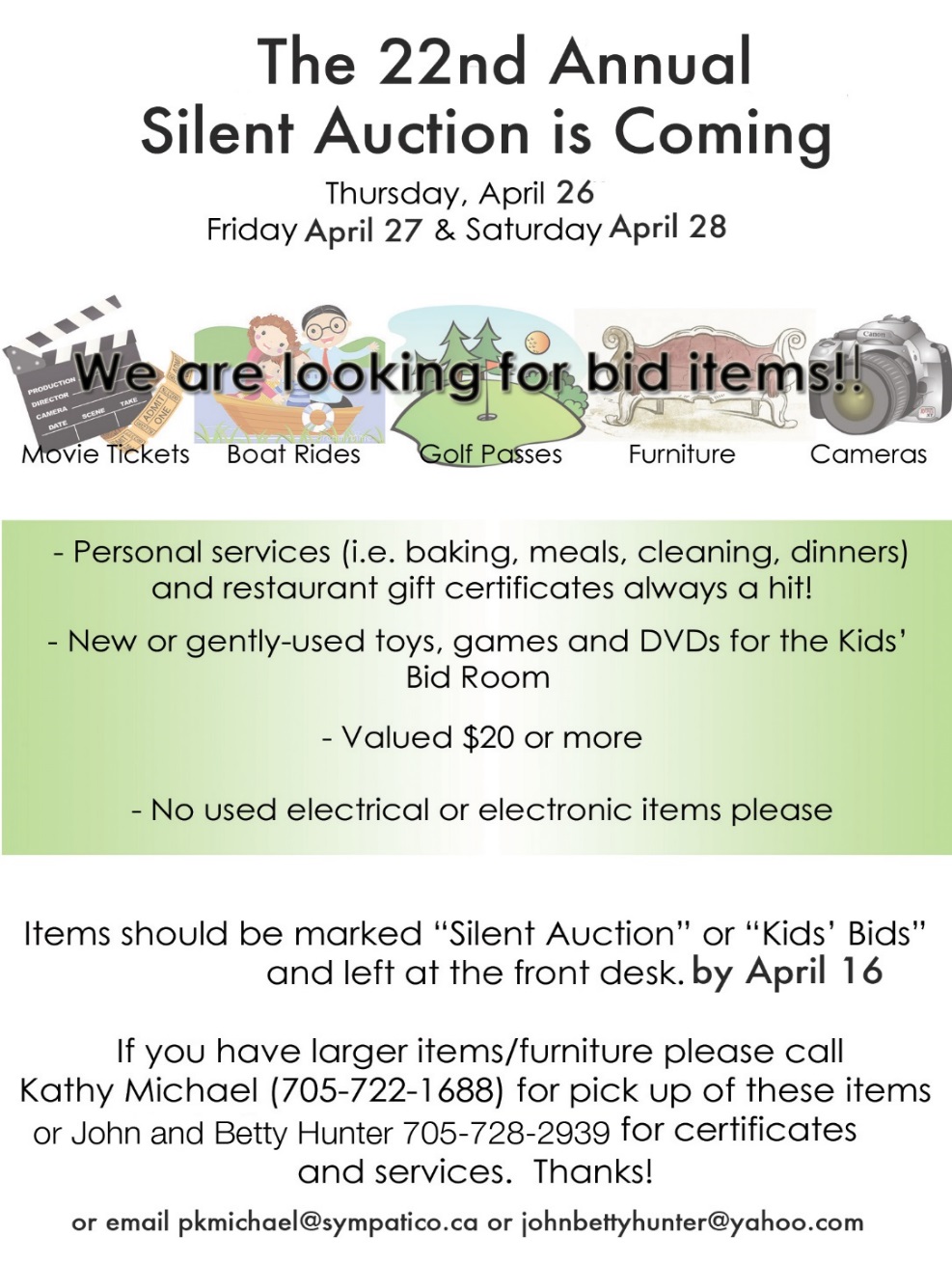 